THE  KENYA   NATIONAL   EXAMINATIONS   COUNCIL  DIPLOMA IN ELECTRICAL AND ELECTRONIC ENGINEERING                              (POWER OPTION)            (TELECOMUNICATION    OPTION)            ( INSTRUMENTATION OPTION)                            MODULE   IPHYSICAL SCIENCE,MECHANICAL  SCIENCE  AND  ELECTRICAL     ENGINEERING PRINCIPLES                                  3 hours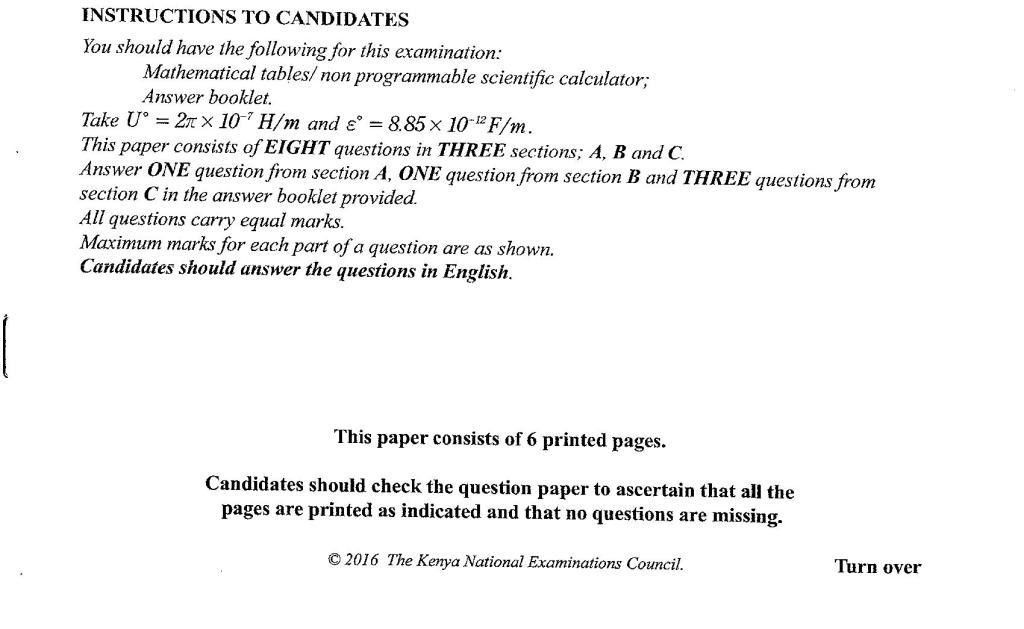 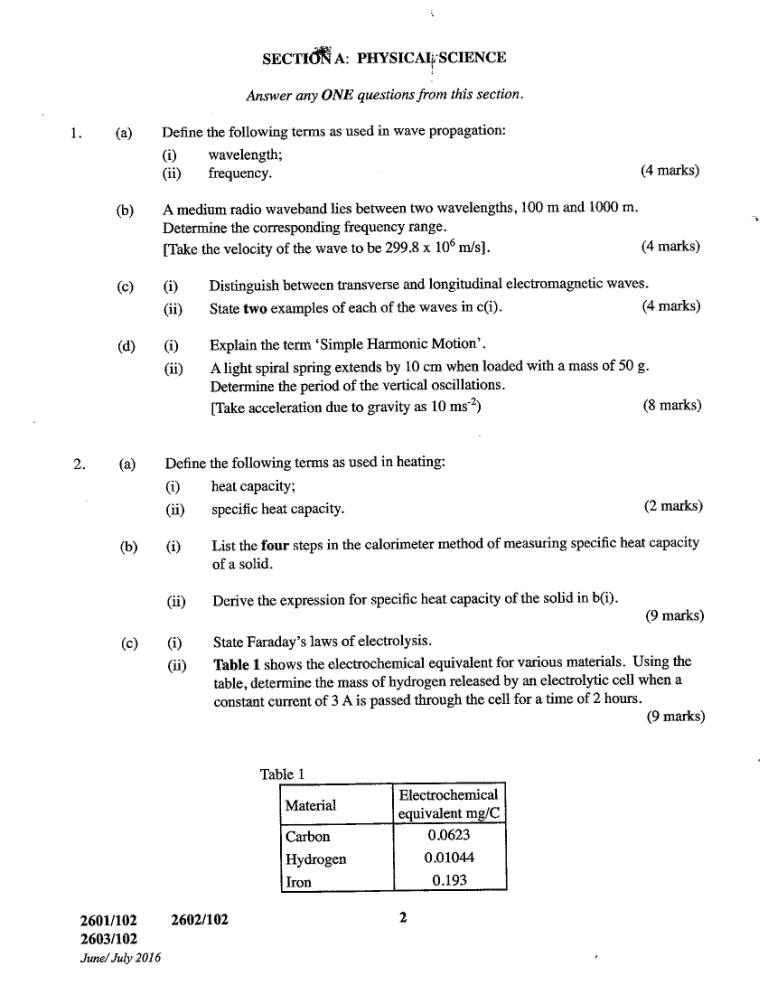 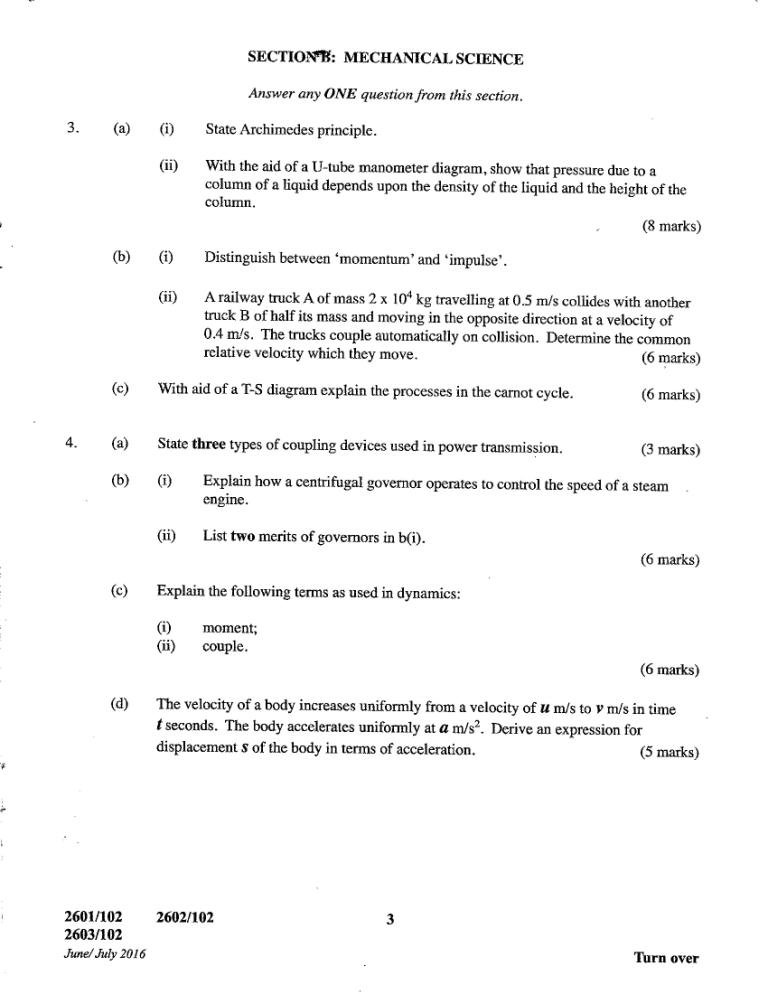 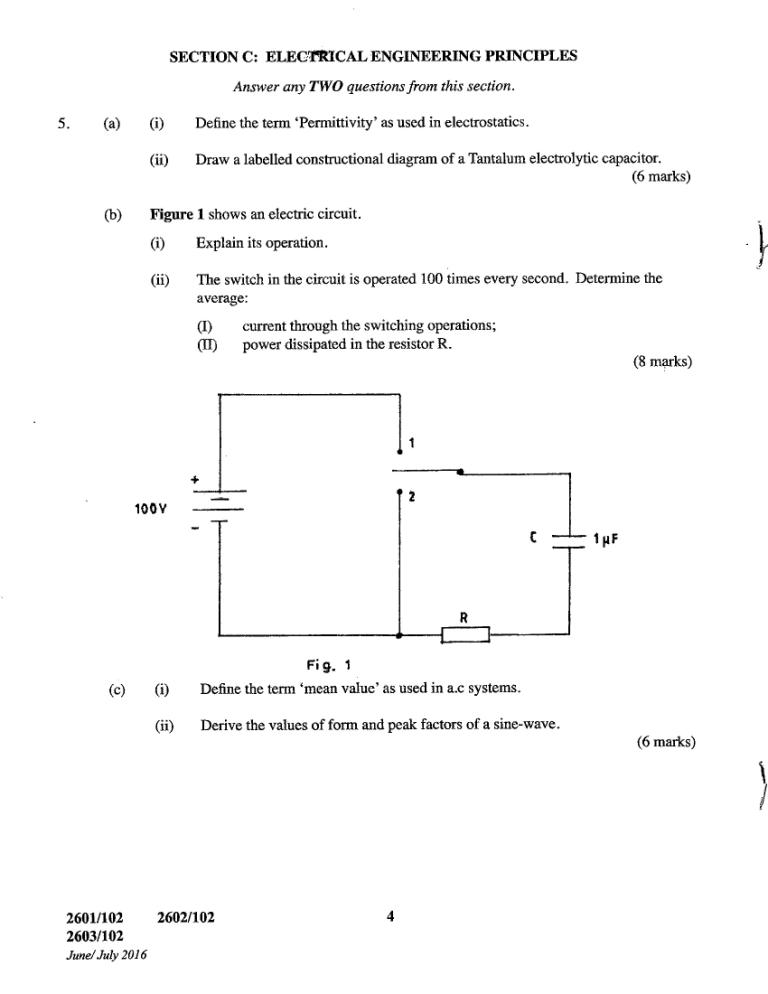 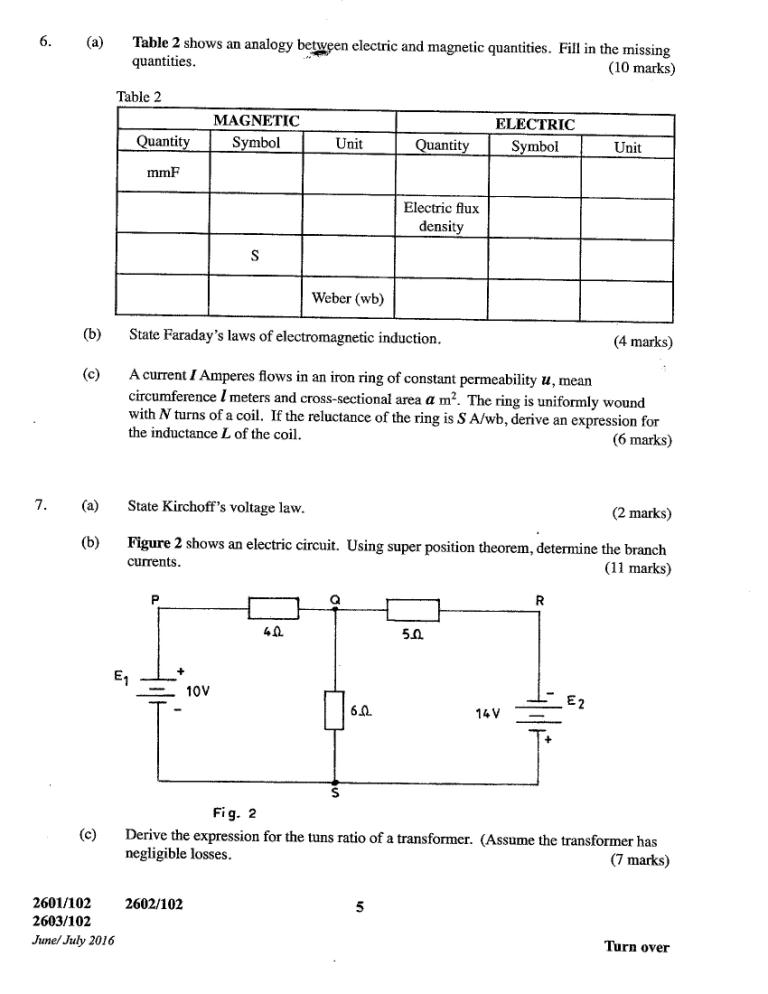 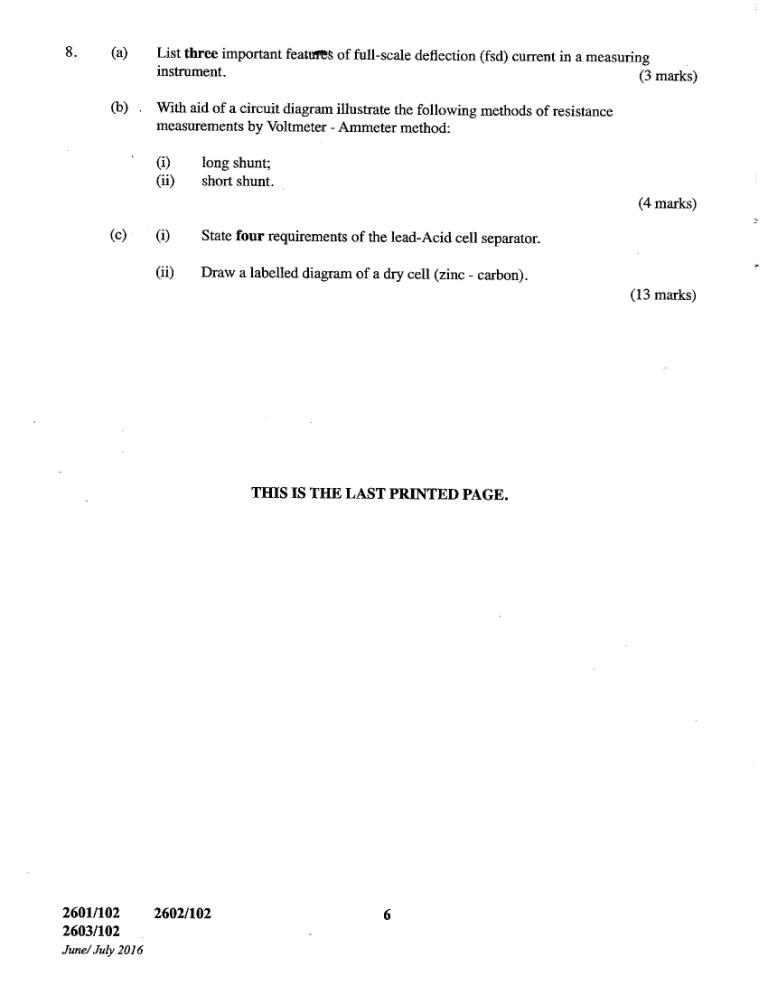 